§3174-EEE.  Prior authorization of treatment for opioid use disorder1.  Medication-assisted treatment.  For the purposes of this section, "medication-assisted treatment" means an evidence-based practice that combines pharmacological interventions with substance use disorder counseling.[PL 2019, c. 645, §1 (NEW).]2.  Prior authorization limitation.  The department may not require under the MaineCare program prior authorization for the following:A.  The prescription of at least one drug for each therapeutic class of medication used for medication-assisted treatment for opioid use disorder; or  [PL 2019, c. 645, §1 (NEW).]B.  Intensive outpatient therapy services for a diagnosis of opioid use disorder.  [PL 2019, c. 645, §1 (NEW).][PL 2019, c. 645, §1 (NEW).]3.  Prior authorization for pregnant women.  In addition to the prior authorization limits imposed in subsection 2, the department may not require under the MaineCare program any prior authorization requirements with respect to a pregnant woman for medication-assisted treatment for opioid use disorder or for intensive outpatient therapy services for a diagnosis of opioid use disorder.[PL 2019, c. 645, §1 (NEW).]4.  Dosage increases.  Notwithstanding subsections 2 and 3, the department may impose prior authorization requirements under the MaineCare program for dosage increases that exceed the department's dosing criteria as identified on the department's MaineCare preferred drug list.[PL 2019, c. 645, §1 (NEW).]5.  Rulemaking.  The department may adopt rules to implement this section.  Rules adopted pursuant to this subsection are routine technical rules as defined in Title 5, chapter 375, subchapter 2‑A.[PL 2019, c. 645, §1 (NEW).]The requirements of this section must be applied in a manner that is not inconsistent with the requirements of the Medicaid drug rebate program.  [PL 2019, c. 645, §1 (NEW).]SECTION HISTORYPL 2019, c. 645, §1 (NEW). The State of Maine claims a copyright in its codified statutes. If you intend to republish this material, we require that you include the following disclaimer in your publication:All copyrights and other rights to statutory text are reserved by the State of Maine. The text included in this publication reflects changes made through the First Regular and First Special Session of the 131st Maine Legislature and is current through November 1, 2023
                    . The text is subject to change without notice. It is a version that has not been officially certified by the Secretary of State. Refer to the Maine Revised Statutes Annotated and supplements for certified text.
                The Office of the Revisor of Statutes also requests that you send us one copy of any statutory publication you may produce. Our goal is not to restrict publishing activity, but to keep track of who is publishing what, to identify any needless duplication and to preserve the State's copyright rights.PLEASE NOTE: The Revisor's Office cannot perform research for or provide legal advice or interpretation of Maine law to the public. If you need legal assistance, please contact a qualified attorney.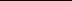 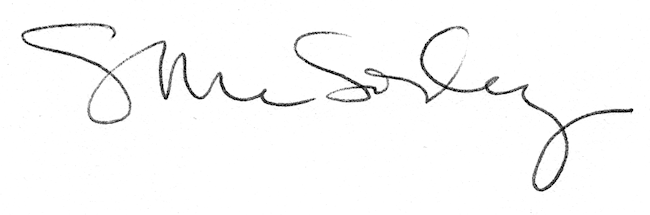 